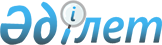 2018-2020 жылдарға арналған аудандық бюджет туралыАқмола облысы Егіндікөл аудандық мәслихатының 2017 жылғы 22 желтоқсандағы № 6С18-2 шешімі. Ақмола облысының Әділет департаментінде 2018 жылғы 9 қаңтарда № 6307 болып тіркелді.
      РҚАО-ның ескертпесі.

      Құжаттың мәтінінде түпнұсқаның пунктуациясы мен орфографиясы сақталған.
      Қазақстан Республикасының 2008 жылғы 4 желтоқсандағы Бюджет кодексінің 9 бабының 2 тармағына, 75 бабының 2 тармағына, "Қазақстан Республикасындағы жергілікті мемлекеттік басқару және өзін-өзі басқару туралы" Қазақстан Республикасының 2001 жылғы 23 қаңтардағы Заңының 6 бабы 1 тармағының 1 тармақшасына сәйкес Егіндікөл аудандық мәслихаты ШЕШІМ ҚАБЫЛДАДЫ:
      1. 2018 – 2020 жылдарға арналған аудандық бюджет тиісінше 1, 2, 3 қосымшаларға сәйкес, оның ішінде 2018 жылға келесі көлемдерде бекітілсін:
      1) кірістер – 1251938,2 мың теңге, оның ішінде:
      салықтық түсімдер – 183590,0 мың теңге;
      салықтық емес түсімдер – 3178,0 мың теңге;
      негізгі капиталды сатудан түсетін түсімдер – 4289,0 мың теңге;
      трансферттер түсімі – 1060881,2 мың теңге;
      2) шығындар – 1266713,8 мың теңге;
      3) таза бюджеттік кредиттеу – 22398,0 мың теңге, оның ішінде:
      бюджеттік кредиттер – 27744,0 мың теңге;
      бюджеттік кредиттерді өтеу – 5346,0 мың теңге;
      4) қаржы активтерімен операциялар бойынша сальдо – 3456,0 мың теңге, оның ішінде:
      қаржы активтерін сатып алу – 4800,0 мың теңге;
      мемлекеттің қаржы активтерін сатудан түсетін түсімдер – 1344,0 мың теңге;
      5) бюджет тапшылығы (профициті) – - 40629,6 мың теңге;
      6) бюджет тапшылығын қаржыландыру (профицитін пайдалану) – 40629,6 мың теңге:
      қарыздар түсімі – 27506,2 мың теңге;
      қарыздарды өтеу – 5346,0 мың теңге;
      бюджет қаражатының пайдаланылатын қалдықтары – 18469,4 мың теңге.
      Ескерту. 1-тармақ жаңа редакцияда - Ақмола облысы Егіндікөл аудандық мәслихатының 31.10.2018 № 6С28-2 (01.01.2018 бастап қолданысқа енгізіледі) шешімімен.


      2. Келесі көздердің есебінен аудандық бюджетінің кірістері бекітілсін:
      1) салықтық түсімдер:
      жеке табыс салығы;
      әлеуметтік салық;
      мүлікке салынатын салықтар;
      жер салығы;
      көлік құралдарына салынатын салық;
      бірыңғай жер салығы;
      акциздер;
      табиғи және басқа ресурстарды пайдаланғаны үшін түсетін түсімдер;
      кәсіпкерлік және кәсіби қызметті жүргізгені үшін алынатын алымдар;
      мемлекеттік баж;
      2) салықтық емес түсімдер:
      мемлекеттік кәсіпорындардың таза кіріс бөлігінің түсетін түсімдері;
      мемлекет меншігіндегі мүлікті жалға беруден түсетін кірістер;
      мемлекеттік бюджеттен берілген кредиттер бойынша сыйақылар;
      мұнай секторы ұйымдарынан түсетін түсімдерді қоспағанда, мемлекеттік бюджеттен қаржыландырылатын, сондай-ақ Қазақстан Республикасы Ұлттық Банкінің бюджетінен (шығыстар сметасынан) қамтылатын және қаржыландырылатын мемлекеттік мекемелер салатын айыппұлдар, өсімпұлдар, санкциялар, өндіріп алулар;
      басқа да салықтық емес түсiмдер;
      3) негізгі капиталды сатудан түсетін түсімдер:
      жерді сату;
      4) трансферттердің түсімдері:
      ағымдағы нысаналы трансферттер;
      нысаналы даму трансферттері;
      субвенциялар.
      3. 2018 жылға арналған аудандық бюджетте облыстық бюджеттен 2018 жылға 883481,0 мың теңге сомасында субвенция қарастырылғаны ескерілсін.
      4. 2018 жылға арналған аудандық бюджетте республикалық бюджеттен нысаналы трансферттер және бюджеттік кредиттер қарастырылғаны ескерілсін, 4 қосымшаға сәйкес. 
      Көрсетілген нысаналы трансферттер сомасы аудан әкімдігінің қаулысымен анықталып бөлінеді. 
      5. 2018 жылға арналған аудандық бюджетте облыстық бюджеттен нысаналы трансферттер қарастырылғаны ескерілсін, 5 қосымшаға сәйкес.
      Көрсетілген нысаналы трансферттер сомасы аудан әкімдігінің қаулысымен анықталып бөлінеді.
      6. 2018 жылға арналған аудандық бюджетте бюджеттік кредиттер бойынша негізгі қарыздар сомасын өтеу, 2010, 2011, 2012, 2013, 2014, 2015, 2016 және 2017 жылдар республикалық бюджеттен мамандарға әлеуметтік қолдау шараларын көрсетуді іске асыру 5346,0 мың теңге сомасында бөлінгені, ескерілсін.
      7. Заңнаманы өзгертуге байланысты жоғары тұрған бюджеттің шығындарын өтеуге аудандық бюджетте қаражат қайтару көзделгені ескерілсін, оның ішінде:
      жұмыс берушінің міндетті зейнетақы жарналарын енгізу мерзімінің 2018 жылдан 2020 жылға көшіруімен;
      міндетті әлеуметтік медициналық сақтандыруға жұмыс берушілердің аударымдары бойынша мөлшерлемелерді азайту.
      8. Жергілікті атқарушы органның 2018 жылға арналған резерві 425,0 мың теңге сомасында бекітілсін.
      Ескерту. 8-тармақ жаңа редакцияда - Ақмола облысы Егіндікөл аудандық мәслихатының 31.10.2018 № 6С28-2 (01.01.2018 бастап қолданысқа енгізіледі) шешімімен.


      9. Қазақстан Республикасының заңнамасына сәйкес, ауылдық жерде қызмет істейтін білім беру, әлеуметтік қамсыздандыру, мәдениет саласы қызметкерлерінің қызметтік жалақылары мен тарифтік ставкаларына осы қызмет түрлерімен қалалық жерлерде айналысатын мамандардың қызметтік жалақылары мен тарифтік ставкаларымен салыстырғанда жиырма бес пайызға жоғарылату белгіленсін. 
      10. 2018 жылға арналған аудандық бюджетінің атқарылу процесінде секвестрге жатпайтын аудандық бюджеттік бағдарламалардың (кіші бағдарламалардың) тізбесі 6 қосымшаға сәйкес бекітілсін.
      11. Ауыл, ауылдық округтердің 2018 жылға арналған бюджеттік бағдарламалары 7 қосымшаға сәйкес бекітілсін.
      12. Жергілікті өзін-өзі басқару органдарына 2018 жылға арналған трансферттер сомаларын бөлудің көлемдері 8 қосымшаға сәйкес бекітілсін.
      13. Осы шешім Ақмола облысының Әділет департаментінде мемлекеттік тіркелген күнінен бастап күшіне енеді және 2018 жылдың 1 қаңтарынан бастап қолданысқа енгізіледі.
      "КЕЛІСІЛДІ"
      2017 жылғы 22 желтоқсан 2018 жылға арналған аудандық бюджет
      Ескерту. 1-қосымша жаңа редакцияда - Ақмола облысы Егіндікөл аудандық мәслихатының 31.10.2018 № 6С28-2 (01.01.2018 бастап қолданысқа енгізіледі) шешімімен. 2019 жылға арналған аудандық бюджет 2020 жылға арналған аудандық бюджет
      Ескерту. 3-қосымша жаңа редакцияда - Ақмола облысы Егіндікөл аудандық мәслихатының 27.04.2018 № 6С25-2 (01.01.2018 бастап қолданысқа енгізіледі) шешімімен. 2018 жылға арналған республикалық бюджеттен берілетін нысаналы трансферттер және бюджеттік кредиттер
      Ескерту. 4-қосымша жаңа редакцияда - Ақмола облысы Егіндікөл аудандық мәслихатының 31.10.2018 № 6С28-2 (01.01.2018 бастап қолданысқа енгізіледі) шешімімен.

 2018 жылға арналған облыстық бюджеттен нысаналы трансферттер
      Ескерту. 5-қосымша жаңа редакцияда - Ақмола облысы Егіндікөл аудандық мәслихатының 31.10.2018 № 6С28-2 (01.01.2018 бастап қолданысқа енгізіледі) шешімімен. 2018 жылға арналған аудандық бюджетінің атқарылу процесінде секвестрленуге жатпайтың аудандық бюджеттік бағдарламалардың (кіші бағдарламалардың) тізімі 2018 жылға арналған ауыл және ауылдық округтердің бюджеттік бағдарламалары
      Ескерту. 7-қосымша жаңа редакцияда - Ақмола облысы Егіндікөл аудандық мәслихатының 31.10.2018 № 6С28-2 (01.01.2018 бастап қолданысқа енгізіледі) шешімімен.
      кестенің жалғасы 2018 жылға жергілікті өзін-өзі басқару органдарға трансферттер сомаларын бөлу
      Ескерту. 8-қосымша жаңа редакцияда - Ақмола облысы Егіндікөл аудандық мәслихатының 31.10.2018 № 6С28-2 (01.01.2018 бастап қолданысқа енгізіледі) шешімімен.
					© 2012. Қазақстан Республикасы Әділет министрлігінің «Қазақстан Республикасының Заңнама және құқықтық ақпарат институты» ШЖҚ РМК
				
      Аудандық мәслихат
сессиясының төрағасы

Р.Ахмедов

      Аудандық мәслихаттың
хатшысы

Б.Абилов

      Егіндікөл ауданының әкімі

Н.Төлепов
Егіндікөл аудандық
мәслихатының 
2017 жылғы 22 желтоқсандағы
№ 6С18-2 шешіміне
1 қосымша
Санаты
Санаты
Санаты
Санаты
Сома мың теңге
Сыныбы
Сыныбы
Сыныбы
Сома мың теңге
Кіші сыныбы
Кіші сыныбы
Сома мың теңге
Атауы
Сома мың теңге
I. Кірістер
1251938,2
1
Салықтық түсімдер
183590,0
01
Табыс салығы
5204,0
2
Жеке табыс салығы
5204,0
03
Әлеуметтiк салық
104264,0
1
Әлеуметтік салық
104264,0
04
Меншiкке салынатын салықтар
43179,0
1
Мүлiкке салынатын салықтар
28087,0
3
Жер салығы
1026,0
4
Көлiк құралдарына салынатын салық
6445,0
5
Бірыңғай жер салығы
7621,0
05
Тауарларға, жұмыстарға және қызметтерге салынатын iшкi салықтар
30011,0
2
Акциздер
310,0
3
Табиғи және басқа да ресурстарды пайдаланғаны үшiн түсетiн түсiмдер
27623,0
4
Кәсiпкерлiк және кәсiби қызметтi жүргiзгенi үшiн алынатын алымдар
2078,0
08
Заңдық маңызы бар әрекеттерді жасағаны және (немесе) оған уәкілеттігі бар мемлекеттік органдар немесе лауазымды адамдар құжаттар бергені үшін алынатын міндетті төлемдер
932,0
1
Мемлекеттік баж
932,0
2
Салықтық емес түсiмдер
3178,0
01
Мемлекеттік меншіктен түсетін кірістер
529,9
5
Мемлекет меншігіндегі мүлікті жалға беруден түсетін кірістер
523,0
7
Мемлекеттік бюджеттен берілген кредиттер бойынша сыйақылар
6,9
02
Мемлекеттік бюджеттен қаржыландырылатын мемлекеттік мекемелердің тауарларды (жұмыстарды, қызметтерді) өткізуінен түсетін түсімдер
99,0
1
Мемлекеттік бюджеттен қаржыландырылатын мемлекеттік мекемелердің тауарларды (жұмыстарды, қызметтерді) өткізуінен түсетін түсімдер
99,0
04
Мемлекеттік бюджеттен қаржыландырылатын, сондай-ақ Қазақстан Республикасы Ұлттық Банкінің бюджетінен (шығыстар сметасынан) қамтылатын және қаржыландырылатын мемлекеттік мекемелер салатын айыппұлдар, өсімпұлдар, санкциялар, өндіріп алулар
124,0
1
Мұнай секторы ұйымдарынан және Жәбірленушілерге өтемақы қорына түсетін түсімдерді қоспағанда, мемлекеттік бюджеттен қаржыландырылатын, сондай-ақ Қазақстан Республикасы Ұлттық Банкінің бюджетінен (шығыстар сметасынан) қамтылатын және қаржыландырылатын мемлекеттік мекемелер салатын айыппұлдар, өсімпұлдар, санкциялар, өндіріп алулар
124,0
06
Басқа да салықтық емес түсiмдер
2425,1
1
Басқа да салықтық емес түсiмдер
2425,1
3
Негізгі капиталды сатудан түсетін түсімдер
4289,0
03
Жердi және материалдық емес активтердi сату
4289,0
1
Жерді сату
4289,0
4
Трансферттер түсімі
1060881,2
02
Мемлекеттiк басқарудың жоғары тұрған органдарынан түсетiн трансферттер
1060881,2
2
Облыстық бюджеттен түсетiн трансферттер
1060881,2
Функционалдық топ
Функционалдық топ
Функционалдық топ
Функционалдық топ
Сома
мың теңге
Бюджеттік бағдарламалардың әкімшісі
Бюджеттік бағдарламалардың әкімшісі
Бюджеттік бағдарламалардың әкімшісі
Сома
мың теңге
Бағдарлама
Бағдарлама
Сома
мың теңге
Атауы
Сома
мың теңге
II. Шығындар
1266713,8
01
Жалпы сипаттағы мемлекеттiк қызметтер
232338,2
01
112
Аудан (облыстық маңызы бар қала) мәслихатының аппараты
19163,0
001
Аудан (облыстық маңызы бар қала) мәслихатының қызметін қамтамасыз ету жөніндегі қызметтер
19011,0
003
Мемлекеттік органның күрделі шығыстары
152,0
01
122
Аудан (облыстық маңызы бар қала) әкімінің аппараты
74955,9
01
122
001
Аудан (облыстық маңызы бар қала) әкімінің қызметін қамтамасыз ету жөніндегі қызметтер
74955,9
01
123
Қаладағы аудан, аудандық маңызы бар қала, кент, ауыл, ауылдық округ әкімінің аппараты
74209,0
01
123
001
Қаладағы аудан, аудандық маңызы бар қаланың, кент, ауыл, ауылдық округ әкімінің қызметін қамтамасыз ету жөніндегі қызметтер
73937,0
01
123
022
Мемлекеттік органның күрделі шығыстары
272,0
454
Ауданның (облыстық маңызы бар қаланың) кәсіпкерлік және ауыл шаруашылығы бөлімі
20617,0
001
Жергілікті деңгейде кәсіпкерлікті және ауыл шаруашылығын дамыту саласындағы мемлекеттік саясатты іске асыру жөніндегі қызметтер
20617,0
01
459
Ауданның (облыстық маңызы бар қаланың) экономика және қаржы бөлімі
21736,3
13
001
Ауданның (облыстық маңызы бар қаланың) экономикалық саясаттын қалыптастыру мен дамыту, мемлекеттік жоспарлау, бюджеттік атқару және коммуналдық меншігін басқару саласындағы мемлекеттік саясатты іске асыру жөніндегі қызметтер
21163,0
01
459
003
Салық салу мақсатында мүлікті бағалауды жүргізу
217,3
01
459
010
Жекешелендіру, коммуналдық меншікті басқару, жекешелендіруден кейінгі қызмет және осыған байланысты дауларды реттеу 
356,0
13
471
Ауданның (облыстық маңызы бар қаланың) білім, дене шынықтыру және спорт бөлімі
7549,0
13
001
Жергілікті деңгейде білім, дене шынықтыру және спорт саласындағы мемлекеттік саясатты іске асыру жөніндегі қызметтер
7549,0
13
495
Ауданның (облыстық маңызы бар қаланың) сәулет, құрылыс, тұрғын үй-коммуналдық шаруашылығы, жолаушылар көлігі және автомобиль жолдары бөлімі
14108,0
13
001
Жергілікті деңгейде сәулет, құрылыс, тұрғын үй-коммуналдық шаруашылық, жолаушылар көлігі және автомобиль жолдары саласындағы мемлекеттік саясатты іске асыру жөніндегі қызметтер
13713,0
13
003
Мемлекеттік органның күрделі шығыстары
395,0
02
Қорғаныс
2219,0
02
122
Аудан (облыстық маңызы бар қала) әкімінің аппараты
2219,0
02
122
005
Жалпыға бірдей әскери міндетті атқару шеңберіндегі іс-шаралар
984,0
02
122
006
Аудан (облыстық маңызы бар қала) ауқымындағы төтенше жағдайлардың алдын алу және оларды жою
1157,0
02
122
007
Аудандық (қалалық) ауқымдағы дала өрттерінің, сондай-ақ мемлекеттік өртке қарсы қызмет органдары құрылмаған елдi мекендерде өрттердің алдын алу және оларды сөндіру жөніндегі іс-шаралар
78,0
03
Қоғамдық тәртіп, қауіпсіздік, құқықтық, сот, қылмыстық-атқару қызметі
220,0
495
Ауданның (облыстық маңызы бар қаланың) сәулет, құрылыс, тұрғын үй-коммуналдық шаруашылығы, жолаушылар көлігі және автомобиль жолдары бөлімі
220,0
019
Елдi мекендерде жол қозғалысы қауiпсiздiгін қамтамасыз ету
220,0
04
Бiлiм беру
669799,2
04
471
Ауданның (облыстық маңызы бар қаланың) білім, дене шынықтыру және спорт бөлімі
669324,8
04
471
003
Мектепке дейінгі тәрбие мен оқыту ұйымдарының қызметін қамтамасыз ету
36999,0
04
471
004
Жалпы білім беру
530906,5
04
471
009
Ауданның (облыстық маңызы бар қаланың) мемлекеттік білім беру мекемелер үшін оқулықтар мен оқу-әдiстемелiк кешендерді сатып алу және жеткізу
12420,3
04
471
020
Жетім баланы (жетім балаларды) және ата-аналарының қамқорынсыз қалған баланы (балаларды) күтіп-ұстауға асыраушыларына ай сайынғы ақшалай қаражат төлемдері
4329,0
028
Балалар мен жасөспірімдерге спорт бойынша қосымша білім беру
14503,0
04
471
040
Мектепке дейінгі білім беру ұйымдарында мемлекеттік білім беру тапсырысын іске асыруға
3427,0
04
471
067
Ведомстволық бағыныстағы мемлекеттік мекемелер мен ұйымдардың күрделі шығыстары
66740,0
495
Ауданның (облыстық маңызы бар қаланың) сәулет, құрылыс, тұрғын үй-коммуналдық шаруашылығы, жолаушылар көлігі және автомобиль жолдары бөлімі
474,4
059
Бастауыш, негізгі орта және жалпы орта білім беру объектілерін салу және реконструкциялау
474,4
06
Әлеуметтiк көмек және әлеуметтiк қамсыздандыру
69179,7
06
123
Қаладағы аудан, аудандық маңызы бар қала, кент, ауыл, ауылдық округ әкімінің аппараты
3094,0
06
123
003
Мұқтаж азаматтарға үйінде әлеуметтік көмек көрсету
3094,0
451
Ауданның (облыстық маңызы бар қаланың) жұмыспен қамту және әлеуметтік бағдарламалар бөлімі
66085,7
06
451
001
Жергілікті деңгейде халық үшін әлеуметтік бағдарламаларды жұмыспен қамтуды қамтамасыз етуді іске асыру саласындағы мемлекеттік саясатты іске асыру жөніндегі қызметтер 
16990,0
06
451
002
Жұмыспен қамту бағдарламасы
14677,3
06
451
005
Мемлекеттік атаулы әлеуметтік көмек 
5689,0
06
451
006
Тұрғын үйге көмек көрсету
66,0
06
451
007
Жергілікті өкілетті органдардың шешімі бойынша мұқтаж азаматтардың жекелеген топтарына әлеуметтік көмек
5252,0
06
451
010
Үйден тәрбиеленіп оқытылатын мүгедек балаларды материалдық қамтамасыз ету
426,0
06
451
011
Жәрдемақыларды және басқа да әлеуметтік төлемдерді есептеу, төлеу мен жеткізу бойынша қызметтерге ақы төлеу
68,0
06
451
017
Оңалтудың жеке бағдарламасына сәйкес мұқтаж мүгедектердi мiндеттi гигиеналық құралдармен қамтамасыз ету, қозғалуға қиындығы бар бірінші топтағы мүгедектерге жеке көмекшінің және есту бойынша мүгедектерге қолмен көрсететiн тіл маманының қызметтерін ұсыну 
982,0
06
451
021
Мемлекеттік органның күрделі шығыстары 
350,0
06
451
023
Жұмыспен қамту орталықтарының қызметін қамтамасыз ету
18368,1
050
Қазақстан Республикасында мүгедектердің құқықтарын қамтамасыз ету және өмір сүру сапасын жақсарту жөніндегі 2012 - 2018 жылдарға арналған іс-шаралар жоспарын іске асыру
1492,3
054
Үкіметтік емес ұйымдарда мемлекеттік әлеуметтік тапсырысты орналастыру
1725,0
07
Тұрғын үй-коммуналдық шаруашылық
53639,7
123
Қаладағы аудан, аудандық маңызы бар қала, кент, ауыл, ауылдық округ әкімінің аппараты
1455,0
07
123
008
Елді мекендердегі көшелерді жарықтандыру
1455,0
495
Ауданның (облыстық маңызы бар қаланың) сәулет, құрылыс, тұрғын үй-коммуналдық шаруашылығы, жолаушылар көлігі және автомобиль жолдары бөлімі
52184,7
008
Мемлекеттік тұрғын үй қорын сақтауды ұйымдастыру
797,2
013
Коммуналдық шаруашылықты дамыту
3500,0
033
Инженерлік-коммуникациялық инфрақұрылымды жобалау, дамыту және (немесе) жайластыру
47887,5
08
Мәдениет, спорт, туризм және ақпараттық кеңістiк
98134,2
08
471
Ауданның (облыстық маңызы бар қаланың) білім, дене шынықтыру және спорт бөлімі
7131,0
08
471
014
Аудандық (облыстық маңызы бар қалалық) деңгейде спорттық жарыстар өткiзу
1830,0
08
471
015
Әртүрлi спорт түрлерi бойынша аудан (облыстық маңызы бар қала) құрама командаларының мүшелерiн дайындау және олардың облыстық спорт жарыстарына қатысуы
5301,0
08
478
Ауданның (облыстық маңызы бар қаланың) ішкі саясат, мәдениет және тілдерді дамыту бөлімі
89378,3
08
478
001
Ақпаратты, мемлекеттілікті нығайту және азаматтардың әлеуметтік сенімділігін қалыптастыру саласында жергілікті деңгейде мемлекеттік саясатты іске асыру жөніндегі қызметтер
11265,0
08
478
003
Мемлекеттік органның күрделі шығыстары
452,0
08
478
004
Жастар саясаты саласында іс-шараларды іске асыру
8377,0
08
478
005
Мемлекеттік ақпараттық саясат жүргізу жөніндегі қызметтер
11334,0
08
478
007
Аудандық (қалалық) кiтапханалардың жұмыс iстеуi
21234,0
08
478
008
Мемлекеттiк тiлдi және Қазақстан халқының басқа да тiлдерін дамыту
4248,0
08
478
009
Мәдени-демалыс жұмысын қолдау
31258,3
08
478
032
Ведомстволық бағыныстағы мемлекеттік мекемелер мен ұйымдардың күрделі шығыстары
1210,0
495
Ауданның (облыстық маңызы бар қаланың) сәулет, құрылыс, тұрғын үй-коммуналдық шаруашылығы, жолаушылар көлігі және автомобиль жолдары бөлімі
1624,9
036
Мәдениет объектілерін дамыту
1624,9
10
Ауыл, су, орман, балық шаруашылығы, ерекше қорғалатын табиғи аумақтар, қоршаған ортаны және жануарлар дүниесін қорғау, жер қатынастары
46380,7
10
459
Ауданның (облыстық маңызы бар қаланың) экономика және қаржы бөлімі
6829,0
10
459
099
Мамандарға әлеуметтік қолдау көрсету жөніндегі шараларды іске асыру
6829,0
463
Ауданның (облыстық маңызы бар қаланың) жер қатынастары бөлімі
6321,0
001
Аудан (облыстық маңызы бар қала) аумағында жер қатынастарын реттеу саласындағы мемлекеттік саясатты іске асыру жөніндегі қызметтер
5448,0
004
Жердi аймақтарға бөлу жөнiндегi жұмыстарды ұйымдастыру
873,0
10
473
Ауданның (облыстық маңызы бар қаланың) ветеринария бөлімі
33230,7
10
473
001
Жергілікті деңгейде ветеринария саласындағы мемлекеттік саясатты іске асыру жөніндегі қызметтер
15471,0
10
473
007
Қаңғыбас иттер мен мысықтарды аулауды және жоюды ұйымдастыру
741,0
10
473
047
Жануарлардың саулығы мен адамның денсаулығына қауіп төндіретін, алып қоймай залалсыздандырылған (зарарсыздандырылған) және қайта өңделген жануарлардың, жануарлардан алынатын өнімдер мен шикізаттың құнын иелеріне өтеу
1188,0
011
Эпизоотияға қарсы іс-шаралар жүргізу
15830,7
11
Өнеркәсіп, сәулет, қала құрылысы және құрылыс қызметі
2152,0
495
Ауданның (облыстық маңызы бар қаланың) сәулет, құрылыс, тұрғын үй-коммуналдық шаруашылығы, жолаушылар көлігі және автомобиль жолдары бөлімі
2152,0
005
Аудан аумағының қала құрылысын дамытудың кешенді схемаларын және елді мекендердің бас жоспарларын әзірлеу
2152,0
12
Көлiк және коммуникация
19820,0
495
Ауданның (облыстық маңызы бар қаланың) сәулет, құрылыс, тұрғын үй-коммуналдық шаруашылығы, жолаушылар көлігі және автомобиль жолдары бөлімі
19820,0
023
Автомобиль жолдарының жұмыс істеуін қамтамасыз ету
19820,0
13
Басқалар
13580,0
13
123
Қаладағы аудан, аудандық маңызы бар қала, кент, ауыл, ауылдық округ әкімінің аппараты
13155,0
13
123
040
Өңірлерді дамытудың 2020 жылға дейінгі бағдарламасы шеңберінде өңірлерді экономикалық дамытуға жәрдемдесу бойынша шараларды іске асыру
13155,0
13
459
Ауданның (облыстық маңызы бар қаланың) экономика және қаржы бөлімі
425,0
13
459
012
Ауданның (облыстық маңызы бар қаланың) жергілікті атқарушы органының резерві 
425,0
14
Борышқа қызмет көрсету
6,9
14
459
Ауданның (облыстық маңызы бар қаланың) экономика және қаржы бөлімі
6,9
14
459
021
Жергілікті атқарушы органдардың облыстық бюджеттен қарыздар бойынша сыйақылар мен өзге де төлемдерді төлеу бойынша борышына қызмет көрсету 
6,9
15
Трансферттер
59244,2
15
459
Ауданның (облыстық маңызы бар қаланың) экономика және қаржы бөлімі
59244,2
15
459
006
Пайдаланылмаған (толық пайдаланылмаған) нысаналы трансферттерді қайтару
2449,0
024
Заңнаманы өзгертуге байланысты жоғары тұрған бюджеттің шығындарын өтеуге төменгі тұрған бюджеттен ағымдағы нысаналы трансферттер
39582,2
038
Субвенциялар
8592,0
15
459
051
Жергілікті өзін-өзі басқару органдарына берілетін трансферттер
8621,0
III. Таза бюджеттік кредиттеу
22398,0
Бюджеттік кредиттер
27744,0
10
Ауыл, су, орман, балық шаруашылығы, ерекше қорғалатын табиғи аумақтар, қоршаған ортаны және жануарлар дүниесін қорғау, жер қатынастары
27744,0
459
Ауданның (облыстық маңызы бар қаланың) экономика және қаржы бөлімі
27744,0
018
Мамандарды әлеуметтік қолдау шараларын іске асыру үшін бюджеттік кредиттер
27744,0
5
Бюджеттік кредиттерді өтеу
5346,0
01
Бюджеттік кредиттерді өтеу
5346,0
1
Мемлекеттік бюджеттен берілген бюджеттік кредиттерді өтеу
5346,0
IV. Қаржы активтерімен операциялар бойынша сальдо
3456,0
Қаржы активтерін сатып алу
4800,0
13
Басқалар
4800,0
495
Ауданның (облыстық маңызы бар қаланың) сәулет, құрылыс, тұрғын үй-коммуналдық шаруашылығы, жолаушылар көлігі және автомобиль жолдары бөлімі
4800,0
065
Заңды тұлғалардың жарғылық капиталын қалыптастыру немесе ұлғайту
4800,0
6
Мемлекеттің қаржы активтерін сатудан түсетін түсімдер
1344,0
01
Мемлекеттің қаржы активтерін сатудан түсетін түсімдер
1344,0
1
Қаржы активтерін ел ішінде сатудан түсетін түсімдер
1344,0
V. Бюджет тапшылығы (профициті)
-40629,6
VI. Бюджет тапшылығын қаржыландыру (профицитін пайдалану)
40629,6
7
Қарыздар түсімі
27506,2
01
Мемлекеттік ішкі қарыздар
27506,2
2
Қарыз алу келісім-шарттары
27506,2
16
Қарыздарды өтеу
5346,0
459
Ауданның (облыстық маңызы бар қаланың) экономика және қаржы бөлімі
5346,0
005
Жергілікті атқарушы органның жоғары тұрған бюджет алдындағы борышын өтеу
5346,0
8
Бюджет қаражатының пайдаланылатын қалдықтары
18469,4
01
Бюджет қаражаты қалдықтары
18469,4
1
Бюджет қаражатының бос қалдықтары
18469,4Егіндікөл аудандық
мәслихатының
2017 жылғы 22 желтоқсандағы
№ 6С18-2 шешіміне
2 қосымша
Санаты
Санаты
Санаты
Санаты
мың теңге Сома
Сыныбы
Сыныбы
Сыныбы
мың теңге Сома
Кіші сыныбы
Кіші сыныбы
мың теңге Сома
Атауы
мың теңге Сома
I. Кірістер
1104957,0
1
Салықтық түсімдер
206281,0
01
Табыс салығы
4061,0
2
Жеке табыс салығы
4061,0
03
Әлеуметтiк салық
119181,0
1
Әлеуметтік салық
119181,0
04
Меншiкке салынатын салықтар
48149,0
1
Мүлiкке салынатын салықтар
33757,0
3
Жер салығы
1099,0
4
Көлiк құралдарына салынатын салық
5493,0
5
Бірыңғай жер салығы
7800,0
05
Тауарларға, жұмыстарға және қызметтерге салынатын iшкi салықтар
33542,0
2
Акциздер
618,0
3
Табиғи және басқа да ресурстарды пайдаланғаны үшiн түсетiн түсiмдер
28623,0
4
Кәсiпкерлiк және кәсiби қызметтi жүргiзгенi үшiн алынатын алымдар
4301,0
08
Заңдық маңызы бар әрекеттерді жасағаны және (немесе) оған уәкілеттігі бар мемлекеттік органдар немесе лауазымды адамдар құжаттар бергені үшін алынатын міндетті төлемдер
1348,0
1
Мемлекеттік баж
1348,0
2
Салықтық емес түсiмдер
2919,0
01
Мемлекеттік меншіктен түсетін кірістер
452,0
5
Мемлекет меншігіндегі мүлікті жалға беруден түсетін кірістер
452,0
04
Мемлекеттік бюджеттен қаржыландырылатын, сондай-ақ Қазақстан Республикасы Ұлттық Банкінің бюджетінен (шығыстар сметасынан) қамтылатын және қаржыландырылатын мемлекеттік мекемелер салатын айыппұлдар, өсімпұлдар, санкциялар, өндіріп алулар
389,0
1
Мұнай секторы ұйымдарынан түсетін түсімдерді қоспағанда, мемлекеттік бюджеттен қаржыландырылатын, сондай-ақ Қазақстан Республикасы Ұлттық Банкінің бюджетінен (шығыстар сметасынан) қамтылатын және қаржыландырылатын мемлекеттік мекемелер салатын айыппұлдар, өсімпұлдар, санкциялар, өндіріп алулар
389,0
06
Басқа да салықтық емес түсiмдер
2078,0
1
Басқа да салықтық емес түсiмдер
2078,0
3
Негізгі капиталды сатудан түсетін түсімдер
4974,0
03
Жердi және материалдық емес активтердi сату
4974,0
1
Жерді сату
4974,0
4
Трансферттер түсімі
890783,0
02
Мемлекеттiк басқарудың жоғары тұрған органдарынан түсетiн трансферттер
890783,0
2
Облыстық бюджеттен түсетiн трансферттер
890783,0
Функционалдық топ
Функционалдық топ
Функционалдық топ
Функционалдық топ
мың теңге Сома
Бюджеттік бағдарламалардың әкімшісі
Бюджеттік бағдарламалардың әкімшісі
Бюджеттік бағдарламалардың әкімшісі
мың теңге Сома
Бағдарлама
Бағдарлама
мың теңге Сома
Атауы
мың теңге Сома
II. Шығындар
1104957,0
01
Жалпы сипаттағы мемлекеттiк қызметтер
218545,0
01
112
Аудан (облыстық маңызы бар қала) мәслихатының аппараты
17970,0
001
Аудан (облыстық маңызы бар қала) мәслихатының қызметін қамтамасыз ету жөніндегі қызметтер
17970,0
01
122
Аудан (облыстық маңызы бар қала) әкімінің аппараты
72183,0
01
122
001
Аудан (облыстық маңызы бар қала) әкімінің қызметін қамтамасыз ету жөніндегі қызметтер
72183,0
01
123
Қаладағы аудан, аудандық маңызы бар қала, кент, ауыл, ауылдық округ әкімінің аппараты
75953,0
01
123
001
Қаладағы аудан, аудандық маңызы бар қаланың, кент, ауыл, ауылдық округ әкімінің қызметін қамтамасыз ету жөніндегі қызметтер
75953,0
01
459
Ауданның (облыстық маңызы бар қаланың) экономика және қаржы бөлімі
21691,0
13
001
Ауданның (облыстық маңызы бар қаланың) экономикалық саясаттын қалыптастыру мен дамыту, мемлекеттік жоспарлау, бюджеттік атқару және коммуналдық меншігін басқару саласындағы мемлекеттік саясатты іске асыру жөніндегі қызметтер
20888,0
01
459
010
Жекешелендіру, коммуналдық меншікті басқару, жекешелендіруден кейінгі қызмет және осыған байланысты дауларды реттеу 
803,0
13
471
Ауданның (облыстық маңызы бар қаланың) білім, дене шынықтыру және спорт бөлімі
10807,0
13
001
Жергілікті деңгейде білім, дене шынықтыру және спорт саласындағы мемлекеттік саясатты іске асыру жөніндегі қызметтер
10807,0
13
494
Ауданның (облыстық маңызы бар қаланың) кәсіпкерлік және өнеркәсіп бөлімі
8029,0
13
001
Жергілікті деңгейде кәсіпкерлікті және өнеркәсіпті дамыту саласындағы мемлекеттік саясатты іске асыру жөніндегі қызметтер
8029,0
13
495
Ауданның (облыстық маңызы бар қаланың) сәулет, құрылыс, тұрғын үй-коммуналдық шаруашылығы, жолаушылар көлігі және автомобиль жолдары бөлімі
11912,0
13
001
Жергілікті деңгейде сәулет, құрылыс, тұрғын үй-коммуналдық шаруашылық, жолаушылар көлігі және автомобиль жолдары саласындағы мемлекеттік саясатты іске асыру жөніндегі қызметтер
11912,0
02
Қорғаныс
2124,0
02
122
Аудан (облыстық маңызы бар қала) әкімінің аппараты
2124,0
02
122
005
Жалпыға бірдей әскери міндетті атқару шеңберіндегі іс-шаралар
1043,0
02
122
006
Аудан (облыстық маңызы бар қала) ауқымындағы төтенше жағдайлардың алдын алу және оларды жою
998,0
02
122
007
Аудандық (қалалық) ауқымдағы дала өрттерінің, сондай-ақ мемлекеттік өртке қарсы қызмет органдары құрылмаған елдi мекендерде өрттердің алдын алу және оларды сөндіру жөніндегі іс-шаралар
83,0
03
Қоғамдық тәртіп, қауіпсіздік, құқықтық, сот, қылмыстық-атқару қызметі
391,0
495
Ауданның (облыстық маңызы бар қаланың) сәулет, құрылыс, тұрғын үй-коммуналдық шаруашылығы, жолаушылар көлігі және автомобиль жолдары бөлімі
391,0
019
Елдi мекендерде жол қозғалысы қауiпсiздiгін қамтамасыз ету
391,0
04
Бiлiм беру
601562,0
Функционалдық топ
Функционалдық топ
Функционалдық топ
Функционалдық топ
мың теңге Сома
Бюджеттік бағдарламалардың әкімшісі
Бюджеттік бағдарламалардың әкімшісі
Бюджеттік бағдарламалардың әкімшісі
мың теңге Сома
Бағдарлама
Бағдарлама
мың теңге Сома
Атауы
мың теңге Сома
471
Ауданның (облыстық маңызы бар қаланың) білім, дене шынықтыру және спорт бөлімі
601562,0
003
Мектепке дейінгі тәрбие мен оқыту ұйымдарының қызметін қамтамасыз ету
36375,0
004
Жалпы білім беру
515522,0
009
Ауданның (облыстық маңызы бар қаланың) мемлекеттік білім беру мекемелер үшін оқулықтар мен оқу-әдiстемелiк кешендерді сатып алу және жеткізу
10213,0
020
Жетім баланы (жетім балаларды) және ата-аналарының қамқорынсыз қалған баланы (балаларды) күтіп-ұстауға асыраушыларына ай сайынғы ақшалай қаражат төлемдері
5506,0
028
Балалар мен жасөспірімдерге спорт бойынша қосымша білім беру
16014,0
040
Мектепке дейінгі білім беру ұйымдарында мемлекеттік білім беру тапсырысын іске асыруға
17932,0
06
Әлеуметтiк көмек және әлеуметтiк қамсыздандыру
55124,0
123
Қаладағы аудан, аудандық маңызы бар қала, кент, ауыл, ауылдық округ әкімінің аппараты
3103,0
003
Мұқтаж азаматтарға үйінде әлеуметтік көмек көрсету
3103,0
Ауданның (облыстық маңызы бар қаланың) жұмыспен қамту және әлеуметтік бағдарламалар бөлімі
51032,0
001
Жергілікті деңгейде халық үшін әлеуметтік бағдарламаларды жұмыспен қамтуды қамтамасыз етуді іске асыру саласындағы мемлекеттік саясатты іске асыру жөніндегі қызметтер 
18284,0
002
Жұмыспен қамту бағдарламасы
5652,0
005
Мемлекеттік атаулы әлеуметтік көмек 
2891,0
006
Тұрғын үйге көмек көрсету
343,0
007
Жергілікті өкілетті органдардың шешімі бойынша мұқтаж азаматтардың жекелеген топтарына әлеуметтік көмек
5567,0
010
Үйден тәрбиеленіп оқытылатын мүгедек балаларды материалдық қамтамасыз ету
368,0
011
Жәрдемақыларды және басқа да әлеуметтік төлемдерді есептеу, төлеу мен жеткізу бойынша қызметтерге ақы төлеу
46,0
017
Оңалтудың жеке бағдарламасына сәйкес мұқтаж мүгедектердi мiндеттi гигиеналық құралдармен қамтамасыз ету, қозғалуға қиындығы бар бірінші топтағы мүгедектерге жеке көмекшінің және есту бойынша мүгедектерге қолмен көрсететiн тіл маманының қызметтерін ұсыну 
1656,0
023
Жұмыспен қамту орталықтарының қызметін қамтамасыз ету
13934,0
054
Үкіметтік емес ұйымдарда мемлекеттік әлеуметтік тапсырысты орналастыру
2291,0
471
Ауданның (облыстық маңызы бар қаланың) білім, дене шынықтыру және спорт бөлімі
989,0
030
Патронат тәрбиешілерге берілген баланы (балаларды) асырап бағу 
989,0
07
Тұрғын үй-коммуналдық шаруашылық
1076,0
123
Қаладағы аудан, аудандық маңызы бар қала, кент, ауыл, ауылдық округ әкімінің аппараты
1076,0
008
Елді мекендердегі көшелерді жарықтандыру
1076,0
Функционалдық топ
Функционалдық топ
Функционалдық топ
Функционалдық топ
мың теңге Сома
Бюджеттік бағдарламалардың әкімшісі
Бюджеттік бағдарламалардың әкімшісі
Бюджеттік бағдарламалардың әкімшісі
мың теңге Сома
Бағдарлама
Бағдарлама
мың теңге Сома
Атауы
мың теңге Сома
08
Мәдениет, спорт, туризм және ақпараттық кеңістiк
95653,0
471
Ауданның (облыстық маңызы бар қаланың) білім, дене шынықтыру және спорт бөлімі
7559,0
014
Аудандық (облыстық маңызы бар қалалық) деңгейде спорттық жарыстар өткiзу
1940,0
015
Әртүрлi спорт түрлерi бойынша аудан (облыстық маңызы бар қала) құрама командаларының мүшелерiн дайындау және олардың облыстық спорт жарыстарына қатысуы
5619,0
478
Ауданның (облыстық маңызы бар қаланың) ішкі саясат, мәдениет және тілдерді дамыту бөлімі
88094,0
001
Ақпаратты, мемлекеттілікті нығайту және азаматтардың әлеуметтік сенімділігін қалыптастыру саласында жергілікті деңгейде мемлекеттік саясатты іске асыру жөніндегі қызметтер
11009,0
003
Мемлекеттік органның күрделі шығыстары
372,0
004
Жастар саясаты саласында іс-шараларды іске асыру
9176,0
005
Мемлекеттік ақпараттық саясат жүргізу жөніндегі қызметтер
12014,0
007
Аудандық (қалалық) кiтапханалардың жұмыс iстеуi
21438,0
008
Мемлекеттiк тiлдi және Қазақстан халқының басқа да тiлдерін дамыту
5431,0
009
Мәдени-демалыс жұмысын қолдау
26155,0
032
Ведомстволық бағыныстағы мемлекеттік мекемелер мен ұйымдардың күрделі шығыстары
2499,0
10
Ауыл, су, орман, балық шаруашылығы, ерекше қорғалатын табиғи аумақтар, қоршаған ортаны және жануарлар дүниесін қорғау, жер қатынастары
41301,0
459
Ауданның (облыстық маңызы бар қаланың) экономика және қаржы бөлімі
5004,0
099
Мамандарға әлеуметтік қолдау көрсету жөніндегі шараларды іске асыру
5004,0
462
Ауданның (облыстық маңызы бар қаланың) ауыл шаруашылығы бөлімі
16092,0
001
Жергілікте деңгейде ауыл шаруашылығы саласындағы мемлекеттік саясатты іске асыру жөніндегі қызметтер
16092,0
463
Ауданның (облыстық маңызы бар қаланың) жер қатынастары бөлімі
5077,0
001
Аудан (облыстық маңызы бар қала) аумағында жер қатынастарын реттеу саласындағы мемлекеттік саясатты іске асыру жөніндегі қызметтер
5077,0
473
Ауданның (облыстық маңызы бар қаланың) ветеринария бөлімі
15128,0
001
Жергілікті деңгейде ветеринария саласындағы мемлекеттік саясатты іске асыру жөніндегі қызметтер
14342,0
007
Қаңғыбас иттер мен мысықтарды аулауды және жоюды ұйымдастыру
786,0
12
Көлiк және коммуникация
9561,0
495
Ауданның (облыстық маңызы бар қаланың) сәулет, құрылыс, тұрғын үй-коммуналдық шаруашылығы, жолаушылар көлігі және автомобиль жолдары бөлімі
9561,0
023
Автомобиль жолдарының жұмыс істеуін қамтамасыз ету
9561,0
13
Басқалар
7372,0
123
Қаладағы аудан, аудандық маңызы бар қала, кент, ауыл, ауылдық округ әкімінің аппараты
6372,0
Функционалдық топ
Функционалдық топ
Функционалдық топ
Функционалдық топ
мың теңге Сома
Бюджеттік бағдарламалардың әкімшісі
Бюджеттік бағдарламалардың әкімшісі
Бюджеттік бағдарламалардың әкімшісі
мың теңге Сома
Бағдарлама
Бағдарлама
мың теңге Сома
Атауы
мың теңге Сома
040
Өңірлерді дамытудың 2020 жылға дейінгі бағдарламасы шеңберінде өңірлерді экономикалық дамытуға жәрдемдесу бойынша шараларды іске асыру
6372,0
459
Ауданның (облыстық маңызы бар қаланың) экономика және қаржы бөлімі
1000,0
012
Ауданның (облыстық маңызы бар қаланың) жергілікті атқарушы органының резерві 
1000,0
15
Трансферттер
72248,0
Ауданның (облыстық маңызы бар қаланың) экономика және қаржы бөлімі
72248,0
024
Заңнаманы өзгертуге байланысты жоғары тұрған бюджеттің шығындарын өтеуге төменгі тұрған бюджеттен ағымдағы нысаналы трансферттер
48565,0
038
Субвенциялар
13520,0
051
Жергілікті өзін-өзі басқару органдарына берілетін трансферттер
10163,0
III. Таза бюджеттік кредиттеу
0,0
Бюджеттік кредиттер
0,0
10
Ауыл, су, орман, балық шаруашылығы, ерекше қорғалатын табиғи аумақтар, қоршаған ортаны және жануарлар дүниесін қорғау, жер қатынастары
0,0
459
Ауданның (облыстық маңызы бар қаланың) экономика және қаржы бөлімі
0,0
018
Мамандарды әлеуметтік қолдау шараларын іске асыру үшін бюджеттік кредиттер
0,0
5
Бюджеттік кредиттерді өтеу
0,0
01
Бюджеттік кредиттерді өтеу
0,0
1
Мемлекеттік бюджеттен берілген бюджеттік кредиттерді өтеу
0,0
IV. Қаржы активтерімен операциялар бойынша сальдо
0,0
Қаржы активтерін сатып алу
0,0
13
Басқалар
0,0
495
Ауданның (облыстық маңызы бар қаланың) сәулет, құрылыс, тұрғын үй-коммуналдық шаруашылығы, жолаушылар көлігі және автомобиль жолдары бөлімі
0,0
065
Заңды тұлғалардың жарғылық капиталын қалыптастыру немесе ұлғайту
0,0
6
Мемлекеттің қаржы активтерін сатудан түсетін түсімдер
0,0
01
Мемлекеттің қаржы активтерін сатудан түсетін түсімдер
0,0
1
Қаржы активтерін ел ішінде сатудан түсетін түсімдер
0,0
V. Бюджет тапшылығы (профициті)
0,0
VI. Бюджет тапшылығын қаржыландыру (профицитін пайдалану)
0,0
7
Қарыздар түсімі
0,0
01
Мемлекеттік ішкі қарыздар
0,0
2
Қарыз алу келісім-шарттары
0,0
16
Қарыздарды өтеу
0,0
459
Ауданның (облыстық маңызы бар қаланың) экономика және қаржы бөлімі
0,0
005
Жергілікті атқарушы органның жоғары тұрған бюджет алдындағы борышын өтеу
0,0
8
Бюджет қаражатының пайдаланылатын қалдықтары
0,0
01
Бюджет қаражаты қалдықтары
0,0
1
Бюджет қаражатының бос қалдықтары
0,0Егіндікөл аудандық
мәслихатының
2017 жылғы 22 желтоқсандағы
№ 6С18-2 шешіміне
3 қосымша
Санаты
Санаты
Санаты
Санаты
мың теңге Сома
Сыныбы
Сыныбы
Сыныбы
мың теңге Сома
Кіші сыныбы
Кіші сыныбы
мың теңге Сома
Атауы
мың теңге Сома
I. Кірістер
1128515,0
1
Салықтық түсімдер
220104,0
01
Табыс салығы
4525,0
2
Жеке табыс салығы
4525,0
03
Әлеуметтiк салық
127522,0
1
Әлеуметтік салық
127522,0
04
Меншiкке салынатын салықтар
50724,0
1
Мүлiкке салынатын салықтар
35799,0
3
Жер салығы
1162,0
4
Көлiк құралдарына салынатын салық
5663,0
5
Бірыңғай жер салығы
8100,0
05
Тауарларға, жұмыстарға және қызметтерге салынатын iшкi салықтар
35891,0
2
Акциздер
662,0
3
Табиғи және басқа да ресурстарды пайдаланғаны үшiн түсетiн түсiмдер
30626,0
4
Кәсiпкерлiк және кәсiби қызметтi жүргiзгенi үшiн алынатын алымдар
4603,0
08
Заңдық маңызы бар әрекеттерді жасағаны және (немесе) оған уәкілеттігі бар мемлекеттік органдар немесе лауазымды адамдар құжаттар бергені үшін алынатын міндетті төлемдер
1442,0
1
Мемлекеттік баж
1442,0
2
Салықтық емес түсiмдер
3122,0
01
Мемлекеттік меншіктен түсетін кірістер
482,0
5
Мемлекет меншігіндегі мүлікті жалға беруден түсетін кірістер
482,0
04
Мемлекеттік бюджеттен қаржыландырылатын, сондай-ақ Қазақстан Республикасы Ұлттық Банкінің бюджетінен (шығыстар сметасынан) қамтылатын және қаржыландырылатын мемлекеттік мекемелер салатын айыппұлдар, өсімпұлдар, санкциялар, өндіріп алулар
416,0
1
Мұнай секторы ұйымдарынан түсетін түсімдерді қоспағанда, мемлекеттік бюджеттен қаржыландырылатын, сондай-ақ Қазақстан Республикасы Ұлттық Банкінің бюджетінен (шығыстар сметасынан) қамтылатын және қаржыландырылатын мемлекеттік мекемелер салатын айыппұлдар, өсімпұлдар, санкциялар, өндіріп алулар
416,0
06
Басқа да салықтық емес түсiмдер
2224,0
1
Басқа да салықтық емес түсiмдер
2224,0
3
Негізгі капиталды сатудан түсетін түсімдер
6016,0
03
Жердi және материалдық емес активтердi сату
6016,0
1
Жерді сату
6016,0
4
Трансферттер түсімі
899273,0
Санаты
Санаты
Санаты
Санаты
мың теңге

Сома
Сыныбы
Сыныбы
Сыныбы
мың теңге

Сома
Кіші сыныбы
Кіші сыныбы
мың теңге

Сома
Атауы
мың теңге

Сома
02
Мемлекеттiк басқарудың жоғары тұрған органдарынан түсетiн трансферттер
899273,0
2
Облыстық бюджеттен түсетiн трансферттер
899273,0
Функционалдық топ
Функционалдық топ
Функционалдық топ
Функционалдық топ
мың теңге Сома
Бюджеттік бағдарламалардың әкімшісі
Бюджеттік бағдарламалардың әкімшісі
Бюджеттік бағдарламалардың әкімшісі
мың теңге Сома
Бағдарлама
Бағдарлама
мың теңге Сома
Атауы
мың теңге Сома
II. Шығындар
1128515,0
01
Жалпы сипаттағы мемлекеттiк қызметтер
226444,0
112
Аудан (облыстық маңызы бар қала) мәслихатының аппараты
18364,0
001
Аудан (облыстық маңызы бар қала) мәслихатының қызметін қамтамасыз ету жөніндегі қызметтер
18364,0
122
Аудан (облыстық маңызы бар қала) әкімінің аппараты
75189,0
001
Аудан (облыстық маңызы бар қала) әкімінің қызметін қамтамасыз ету жөніндегі қызметтер
75189,0
123
Қаладағы аудан, аудандық маңызы бар қала, кент, ауыл, ауылдық округ әкімінің аппараты
78356,0
001
Қаладағы аудан, аудандық маңызы бар қаланың, кент, ауыл, ауылдық округ әкімінің қызметін қамтамасыз ету жөніндегі қызметтер
78356,0
459
Ауданның (облыстық маңызы бар қаланың) экономика және қаржы бөлімі
22683,0
001
Ауданның (облыстық маңызы бар қаланың) экономикалық саясаттын қалыптастыру мен дамыту, мемлекеттік жоспарлау, бюджеттік атқару және коммуналдық меншігін басқару саласындағы мемлекеттік саясатты іске асыру жөніндегі қызметтер
21831,0
010
Жекешелендіру, коммуналдық меншікті басқару, жекешелендіруден кейінгі қызмет және осыған байланысты дауларды реттеу 
852,0
471
Ауданның (облыстық маңызы бар қаланың) білім, дене шынықтыру және спорт бөлімі
11288,0
001
Жергілікті деңгейде білім, дене шынықтыру және спорт саласындағы мемлекеттік саясатты іске асыру жөніндегі қызметтер
11288,0
494
Ауданның (облыстық маңызы бар қаланың) кәсіпкерлік және өнеркәсіп бөлімі
8113,0
001
Жергілікті деңгейде кәсіпкерлікті және өнеркәсіпті дамыту саласындағы мемлекеттік саясатты іске асыру жөніндегі қызметтер
8113,0
495
Ауданның (облыстық маңызы бар қаланың) сәулет, құрылыс, тұрғын үй-коммуналдық шаруашылығы, жолаушылар көлігі және автомобиль жолдары бөлімі
12451,0
001
Жергілікті деңгейде сәулет, құрылыс, тұрғын үй-коммуналдық шаруашылық, жолаушылар көлігі және автомобиль жолдары саласындағы мемлекеттік саясатты іске асыру жөніндегі қызметтер
12451,0
02
Қорғаныс
2241,0
122
Аудан (облыстық маңызы бар қала) әкімінің аппараты
2241,0
005
Жалпыға бірдей әскери міндетті атқару шеңберіндегі іс-шаралар
1106,0
006
Аудан (облыстық маңызы бар қала) ауқымындағы төтенше жағдайлардың алдын алу және оларды жою
1047,0
007
Аудандық (қалалық) ауқымдағы дала өрттерінің, сондай-ақ мемлекеттік өртке қарсы қызмет органдары құрылмаған елдi мекендерде өрттердің алдын алу және оларды сөндіру жөніндегі іс-шаралар
88,0
03
Қоғамдық тәртіп, қауіпсіздік, құқықтық, сот, қылмыстық-атқару қызметі
415,0
495
Ауданның (облыстық маңызы бар қаланың) сәулет, құрылыс, тұрғын үй-коммуналдық шаруашылығы, жолаушылар көлігі және автомобиль жолдары бөлімі
415,0
019
Елдi мекендерде жол қозғалысы қауiпсiздiгін қамтамасыз ету
415,0
04
Бiлiм беру
628296,0
Функционалдық топ
Функционалдық топ
Функционалдық топ
Функционалдық топ
мың теңге Сома
Бюджеттік бағдарламалардың әкімшісі
Бюджеттік бағдарламалардың әкімшісі
Бюджеттік бағдарламалардың әкімшісі
мың теңге Сома
Бағдарлама
Бағдарлама
мың теңге Сома
Атауы
мың теңге Сома
471
Ауданның (облыстық маңызы бар қаланың) білім, дене шынықтыру және спорт бөлімі
628296,0
003
Мектепке дейінгі тәрбие мен оқыту ұйымдарының қызметін қамтамасыз ету
38099,0
004
Жалпы білім беру
545844,0
009
Ауданның (облыстық маңызы бар қаланың) мемлекеттік білім беру мекемелер үшін оқулықтар мен оқу-әдiстемелiк кешендерді сатып алу және жеткізу
10825,0
020
Жетім баланы (жетім балаларды) және ата-аналарының қамқорынсыз қалған баланы (балаларды) күтіп-ұстауға асыраушыларына ай сайынғы ақшалай қаражат төлемдері
5837,0
028
Балалар мен жасөспірімдерге спорт бойынша қосымша білім беру
16788,0
040
Мектепке дейінгі білім беру ұйымдарында мемлекеттік білім беру тапсырысын іске асыруға
10903,0
06
Әлеуметтiк көмек және әлеуметтiк қамсыздандыру
57878,0
123
Қаладағы аудан, аудандық маңызы бар қала, кент, ауыл, ауылдық округ әкімінің аппараты
3241,0
003
Мұқтаж азаматтарға үйінде әлеуметтік көмек көрсету
3241,0
451
Ауданның (облыстық маңызы бар қаланың) жұмыспен қамту және әлеуметтік бағдарламалар бөлімі
53629,0
001
Жергілікті деңгейде халық үшін әлеуметтік бағдарламаларды жұмыспен қамтуды қамтамасыз етуді іске асыру саласындағы мемлекеттік саясатты іске асыру жөніндегі қызметтер 
19114,0
002
Жұмыспен қамту бағдарламасы
5992,0
005
Мемлекеттік атаулы әлеуметтік көмек 
3026,0
006
Тұрғын үйге көмек көрсету
364,0
007
Жергілікті өкілетті органдардың шешімі бойынша мұқтаж азаматтардың жекелеген топтарына әлеуметтік көмек
5901,0
010
Үйден тәрбиеленіп оқытылатын мүгедек балаларды материалдық қамтамасыз ету
394,0
011
Жәрдемақыларды және басқа да әлеуметтік төлемдерді есептеу, төлеу мен жеткізу бойынша қызметтерге ақы төлеу
48,0
017
Оңалтудың жеке бағдарламасына сәйкес мұқтаж мүгедектердi мiндеттi гигиеналық құралдармен қамтамасыз ету, қозғалуға қиындығы бар бірінші топтағы мүгедектерге жеке көмекшінің және есту бойынша мүгедектерге қолмен көрсететiн тіл маманының қызметтерін ұсыну 
1755,0
023
Жұмыспен қамту орталықтарының қызметін қамтамасыз ету
14607,0
054
Үкіметтік емес ұйымдарда мемлекеттік әлеуметтік тапсырысты орналастыру
2428,0
471
Ауданның (облыстық маңызы бар қаланың) білім, дене шынықтыру және спорт бөлімі
1008,0
030
Патронат тәрбиешілерге берілген баланы (балаларды) асырап бағу 
1008,0
07
Тұрғын үй-коммуналдық шаруашылық
2267,0
123
Қаладағы аудан, аудандық маңызы бар қала, кент, ауыл, ауылдық округ әкімінің аппараты
2267,0
008
Елді мекендердегі көшелерді жарықтандыру
2267,0
08
Мәдениет, спорт, туризм және ақпараттық кеңістiк
100849,0
471
Ауданның (облыстық маңызы бар қаланың) білім, дене шынықтыру және спорт бөлімі
8012,0
Функционалдық топ
Функционалдық топ
Функционалдық топ
Функционалдық топ
мың теңге Сома
Бюджеттік бағдарламалардың әкімшісі
Бюджеттік бағдарламалардың әкімшісі
Бюджеттік бағдарламалардың әкімшісі
мың теңге Сома
Бағдарлама
Бағдарлама
мың теңге Сома
Атауы
мың теңге Сома
014
Аудандық (облыстық маңызы бар қалалық) деңгейде спорттық жарыстар өткiзу
2056,0
015
Әртүрлi спорт түрлерi бойынша аудан (облыстық маңызы бар қала) құрама командаларының мүшелерiн дайындау және олардың облыстық спорт жарыстарына қатысуы
5956,0
478
Ауданның (облыстық маңызы бар қаланың) ішкі саясат, мәдениет және тілдерді дамыту бөлімі
92837,0
001
Ақпаратты, мемлекеттілікті нығайту және азаматтардың әлеуметтік сенімділігін қалыптастыру саласында жергілікті деңгейде мемлекеттік саясатты іске асыру жөніндегі қызметтер
11504,0
003
Мемлекеттік органның күрделі шығыстары
394,0
004
Жастар саясаты саласында іс-шараларды іске асыру
9567,0
005
Мемлекеттік ақпараттық саясат жүргізу жөніндегі қызметтер
12735,0
007
Аудандық (қалалық) кiтапханалардың жұмыс iстеуi
23143,0
008
Мемлекеттiк тiлдi және Қазақстан халқының басқа да тiлдерін дамыту
5535,0
009
Мәдени-демалыс жұмысын қолдау
26501,0
032
Ведомстволық бағыныстағы мемлекеттік мекемелер мен ұйымдардың күрделі шығыстары
3458,0
10
Ауыл, су, орман, балық шаруашылығы, ерекше қорғалатын табиғи аумақтар, қоршаған ортаны және жануарлар дүниесін қорғау, жер қатынастары
42309,0
459
Ауданның (облыстық маңызы бар қаланың) экономика және қаржы бөлімі
5304,0
099
Мамандарға әлеуметтік қолдау көрсету жөніндегі шараларды іске асыру
5304,0
462
Ауданның (облыстық маңызы бар қаланың) ауыл шаруашылығы бөлімі
16092,0
001
Жергілікті деңгейде ауыл шаруашылығы саласындағы мемлекеттік саясатты іске асыру жөніндегі қызметтер
16092,0
463
Ауданның (облыстық маңызы бар қаланың) жер қатынастары бөлімі
5077,0
001
Аудан (облыстық маңызы бар қала) аумағында жер қатынастарын реттеу саласындағы мемлекеттік саясатты іске асыру жөніндегі қызметтер
5077,0
473
Ауданның (облыстық маңызы бар қаланың) ветеринария бөлімі
15836,0
001
Жергілікті деңгейде ветеринария саласындағы мемлекеттік саясатты іске асыру жөніндегі қызметтер
15004,0
007
Қаңғыбас иттер мен мысықтарды аулауды және жоюды ұйымдастыру
832,0
12
Көлiк және коммуникация
32677,0
495
Ауданның (облыстық маңызы бар қаланың) сәулет, құрылыс, тұрғын үй-коммуналдық шаруашылығы, жолаушылар көлігі және автомобиль жолдары бөлімі
32677,0
023
Автомобиль жолдарының жұмыс істеуін қамтамасыз ету
32677,0
13
Басқалар
7735,0
123
Қаладағы аудан, аудандық маңызы бар қала, кент, ауыл, ауылдық округ әкімінің аппараты
6735,0
040
Өңірлерді дамытудың 2020 жылға дейінгі бағдарламасы шеңберінде өңірлерді экономикалық дамытуға жәрдемдесу бойынша шараларды іске асыру
6735,0
459
Ауданның (облыстық маңызы бар қаланың) экономика және қаржы бөлімі
1000,0
Функционалдық топ
Функционалдық топ
Функционалдық топ
Функционалдық топ
мың теңге Сома
Бюджеттік бағдарламалардың әкімшісі
Бюджеттік бағдарламалардың әкімшісі
Бюджеттік бағдарламалардың әкімшісі
мың теңге Сома
Бағдарлама
Бағдарлама
мың теңге Сома
Атауы
мың теңге Сома
012
Ауданның (облыстық маңызы бар қаланың) жергілікті атқарушы органының резерві 
1000,0
15
Трансферттер
27404,0
459
Ауданның (облыстық маңызы бар қаланың) экономика және қаржы бөлімі
27404,0
038
Субвенциялар
16530,0
051
Жергілікті өзін-өзі басқару органдарына берілетін трансферттер
10874,0
III. Таза бюджеттік кредиттеу
0,0
Бюджеттік кредиттер
0,0
10
Ауыл, су, орман, балық шаруашылығы, ерекше қорғалатын табиғи аумақтар, қоршаған ортаны және жануарлар дүниесін қорғау, жер қатынастары
0,0
459
Ауданның (облыстық маңызы бар қаланың) экономика және қаржы бөлімі
0,0
018
Мамандарды әлеуметтік қолдау шараларын іске асыру үшін бюджеттік кредиттер
0,0
5
Бюджеттік кредиттерді өтеу
0,0
01
Бюджеттік кредиттерді өтеу
0,0
1
Мемлекеттік бюджеттен берілген бюджеттік кредиттерді өтеу
0,0
IV. Қаржы активтерімен операциялар бойынша сальдо
0,0
Қаржы активтерін сатып алу
0,0
13
Басқалар
0,0
495
Ауданның (облыстық маңызы бар қаланың) сәулет, құрылыс, тұрғын үй-коммуналдық шаруашылығы, жолаушылар көлігі және автомобиль жолдары бөлімі
0,0
065
Заңды тұлғалардың жарғылық капиталын қалыптастыру немесе ұлғайту
0,0
6
Мемлекеттің қаржы активтерін сатудан түсетін түсімдер
0,0
01
Мемлекеттің қаржы активтерін сатудан түсетін түсімдер
0,0
1
Қаржы активтерін ел ішінде сатудан түсетін түсімдер
0,0
V. Бюджет тапшылығы (профициті)
0,0
VI. Бюджет тапшылығын қаржыландыру (профицитін пайдалану)
0,0
7
Қарыздар түсімі
0,0
01
Мемлекеттік ішкі қарыздар
0,0
2
Қарыз алу келісім-шарттары
0,0
16
Қарыздарды өтеу
0,0
459
Ауданның (облыстық маңызы бар қаланың) экономика және қаржы бөлімі
0,0
005
Жергілікті атқарушы органның жоғары тұрған бюджет алдындағы борышын өтеу
0,0
8
Бюджет қаражатының пайдаланылатын қалдықтары
0,0
01
Бюджет қаражаты қалдықтары
0,0
1
Бюджет қаражатының бос қалдықтары
0,0Егіндікөл аудандық
мәслихатының 
2017 жылғы 22 желтоқсандағы
№ 6С18-2 шешіміне
4 қосымша
Атауы
Сома
мың теңге
Барлығы
69 548,6
Ағымдағы нысаналы трансферттер
42 042,4
оның iшiнде:
Ауданның білім, дене шынықтыру және спорт бөлімі
22 473,0
Тілдік курстар бойынша тағылымдамадан өткен мұғалімдерге қосымша ақы төлеуге
3 660,0
Оқу кезеңінде негізгі қызметкерді алмастырғаны үшін мұғалімдерге қосымша ақы төлеуге 
8 984,0
Ұлттық біліктілік тестінен өткен және бастауыш, негізгі және жалпы орта білімнің білім беру бағдарламаларын іске асыратын мұғалімдерге педагогикалық шеберлік біліктілігі үшін қосымша ақы төлеуге
1 575,0
Жаңартылған білім беру мазмұны бойынша бастауыш, негізгі және жалпы орта білімнің оқу бағдарламаларын іске асыратын білім беру ұйымдарының мұғалімдеріне қосымша ақы төлеуге және жергілікті бюджеттердің қаражаты есебінен шығыстардың осы бағыт бойынша төленген сомаларын өтеуге
8 254,0
Ауданның жұмыспен қамту және әлеуметтік бағдарламалар бөлімі
19 569,4
Мүгедектерді жұмысқа орналастыру үшін арнайы жұмыс орындарын құруға жұмыс берушінің шығындарын субсидиялау
137,0
Техникалық көмекшi (компенсаторлық) құралдар Тiзбесiн кеңейтуге
408,0
Мүгедектерді міндетті гигиеналық құралдармен қамтамасыз ету нормаларын ұлғайту
1 084,3
Еңбек нарығын дамытуға
7 009,0
Үкіметтік емес ұйымдарға мемлекеттік әлеуметтік тапсырысты орналастыруға 
1 450,0
Халықты жұмыспен қамту орталықтарына әлеуметтік жұмыс жөніндегі консультанттар мен ассистенттерді енгізуге
4 554,1
Мемлекеттік атаулы әлеуметтік көмек төлеміне
4 927,0
Бюджеттік кредиттер
27 506,2
оның iшiнде:
Ауданның экономика және қаржы бөлімі
27 506,2
Мамандарды әлеуметтік қолдау шараларын іске асыру үшін бюджеттік кредиттер
27 506,2Егіндікөл аудандық
мәслихатының
2017 жылғы 22 желтоқсандағы
№ 6С18-2 шешіміне
5 қосымша
Атауы
Сома
мың теңге
Барлығы
135 357,8
Ағымдағы нысаналы трансферттер
104 184,5
оның iшiнде:
Ауданның жұмыспен қамту және әлеуметтік бағдарламалар бөлімі
2 640,3
Қыска мерзімдік кәсіби оқытуды іске асыруға 
2 640,3
Ауданның ветеринария бөлімі
16 819,7
Эпизоотияға қарсы іс-шараларды жүргізуге
14 721,7
Бруцелезбен ауыратын санитариялық союға жіберілетін ауыл шаруашылығы малдарының (ірі қара және ұсақ малдың) құнын өтеуге
1 188,0
Ірі қара малдың нодулярлы дерматитіне қарсы екпе жұмыстарын жүргізуге 
910,0
Ауданның білім, дене шынықтыру және спорт бөлімі
73 524,5
Бiлiм беру объектілері үшін блокты-модульдік қазандық сатып алуға
16 744,0
Бiлiм беру объектілерінің жөндеуіне 
49 996,0
"Денсаулық пен тіршілік дағдыларын қалыптастыру, сонымен қатар кәмелетке толмаған жасөспірімдер арасында өзіне-өзі қол жұмсаудың алдын алу" бағдарламасын енгізуге
648,0
Аудандық мектептерді Wi-Fi желілерімен жабдықтау
1 366,5
Мектептерге арналған оқулықтарды сатып алу және жеткізу
4 770,0
Ауданның сәулет, құрылыс, тұрғын үй-коммуналдық шаруашылығы, жолаушылар көлігі және автомобиль жолдары бөлімі
11 200,0
Су тасқынының салдарынан жергілікті маңызы бар автожолдардың ағымдағы жөндеуге
11 200,0
Нысаналы даму трансферттерi
31173,3
оның iшiнде:
Ауданның сәулет, құрылыс, тұрғын үй-коммуналдық шаруашылығы, жолаушылар көлігі және автомобиль жолдары бөлімі
31173,3
Инженерлік-коммуникациялық инфрақұрылымды жобалауға, дамытуға және (немесе) жайластыруға
31173,3Егіндікөл аудандық
мәслихатының
2017 жылғы 22 желтоқсандағы
№ 6С18-2 шешіміне
6 қосымша
Функционалдық топ
Функционалдық топ
Функционалдық топ
Функционалдық топ
Функционалдық топ
Бюджеттік бағдарламалардың әкімшісі
Бюджеттік бағдарламалардың әкімшісі
Бюджеттік бағдарламалардың әкімшісі
Бюджеттік бағдарламалардың әкімшісі
Бағдарлама
Бағдарлама
Бағдарлама
Кіші бағдарлама
Кіші бағдарлама
Атауы
II. Шығындар
04
Бiлiм беру
471
Ауданның (облыстық маңызы бар қаланың) білім, дене шынықтыру және спорт бөлімі
004
Жалпы білім беру
015
Жергілікті бюджет қаражаты есебіненЕгіндікөл аудандық
мәслихатының
2017 жылғы 22 желтоқсандағы
№ 6С18-2 шешіміне
7 қосымша
Функционалдық топ
Функционалдық топ
Функционалдық топ
Функционалдық топ
БАРЛЫҒЫ, мың теңге
Бюджеттік бағдарламалардың әкiмшiсi
Бюджеттік бағдарламалардың әкiмшiсi
Бюджеттік бағдарламалардың әкiмшiсi
БАРЛЫҒЫ, мың теңге
Бағдарлама
Бағдарлама
БАРЛЫҒЫ, мың теңге
Атауы
БАРЛЫҒЫ, мың теңге
Барлығы
91913
01
Жалпы сипаттағы мемлекеттiк қызметтер
74209
123
Қаладағы аудан, аудандық маңызы бар қала, кент, ауыл, ауылдық округ әкімінің аппараты
74209
001
Қаладағы аудан, аудандық маңызы бар қаланың, кент, ауыл, ауылдық округ әкімінің қызметін қамтамасыз ету жөніндегі қызметтер
73937
022
Мемлекеттік органның күрделі шығыстары
272
06
Әлеуметтiк көмек және әлеуметтiк қамсыздандыру
3094
123
Қаладағы аудан, аудандық маңызы бар қала, кент, ауыл, ауылдық округ әкімінің аппараты
3094
003
Мұқтаж азаматтарға үйінде әлеуметтік көмек көрсету
3094
07
Тұрғын үй-коммуналдық шаруашылық
1455
123
Қаладағы аудан, аудандық маңызы бар қала, кент, ауыл, ауылдық округ әкімінің аппараты
1455
008
Елді мекендердегі көшелерді жарықтандыру
1455
13
Басқалар
13155
123
Қаладағы аудан, аудандық маңызы бар қала, кент, ауыл, ауылдық округ әкімінің аппараты
13155
040
Өңірлерді дамытудың 2020 жылға дейінгі бағдарламасы шеңберінде өңірлерді экономикалық дамытуға жәрдемдесу бойынша шараларды іске асыру
13155
Абай ауылы
Алакөл ауылдық округі
Спиридоновка ауылы
Бауман ауылы
Буревестник ауылы
Жалманқұлақ ауылдық округі
Қоржынкөл ауылы
Ұзынкөл ауылдық округі
9981
10382
12884
11190
6918
8404
8951
23203
9799
10382
12342
7968
6918
8351
8401
10048
9799
10382
12342
7968
6918
8351
8401
10048
9799
10218
12234
7968
6918
8351
8401
10048
0
164
108
0
0
0
0
0
127
0
542
1928
0
0
497
0
127
0
542
1928
0
0
497
0
127
0
542
1928
0
0
497
0
55
0
0
1294
0
53
53
0
55
0
0
1294
0
53
53
0
55
0
0
1294
0
53
53
0
0
0
0
0
0
0
0
13155
0
0
0
0
0
0
0
13155
0
0
0
0
0
0
0
13155Егіндікөл аудандық
мәслихатының
2017 жылғы 22 желтоқсандағы
№ 6С18-2 шешіміне
8 қосымша
№
Атауы
Сома
мың теңге
1
Абай ауылы
135
2
Алакөл ауылдық округі
1077
3
Спиридоновка ауылы
2238
4
Бауман ауылы
2729
5
Буревестник ауылы
358
6
Жалманқұлақ ауылдық округі
457
7
Қоржынкөл ауылы
752
8
Ұзынкөл ауылдық округі
875
Барлығы
8621